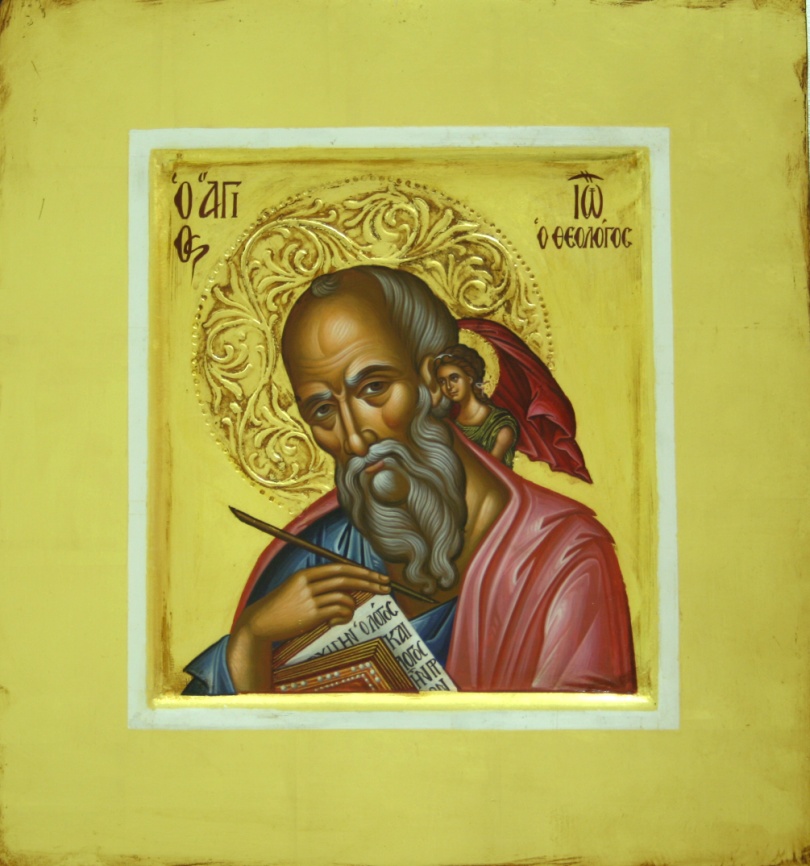 EPISTOLA ÎNTÂIA SOBORNICEASCĂA SFÂNTULUI APOSTOL IOANSFÂNTUL MUNTE ATHOS2013Această Epistolă, a Sfântului Ioan, este deosebit de importantă pentru noi. Pentru că tocmai în ea, unde ni se arată cum deosebim Duhul lui Dumnezeu de duhul lui Antihrist, în edițiile de după 1914 ale Bibliei, găsim cea mai mare greșeală am făcut această lucrare. Aici avem versiunea în grecește, după original, după Biblia apărută cu binecuvântarea Bisericii Ortodoxe Grecești; traducerea corectă, de la 1914; versiunea modificată eretic, cea arătată de cei dinafara Bisericii ca fiind originală, și  traducerea cea cu lipsuri, care o găsim în edițiile Bibliei apărute după 1914.  Această lucrare poate fi corectată și completată de cei care în frica lui Dumnezeu, cu binecuvântarea duhovnicului lor, vor și pot să o facă.Aștept ceva mai bun de la voi.Fie spre mântuirea noastră, spre slava lui Dumnezeu. Amin. Iachint Monahul Ελληνικό Αλφάβητο Elinico Alfavito Alfabetul GrecescΓράμμα Litera – Επονυμία Denumirea     Προφορά Pronunțare Α, α – άλφα alfa                                         A, aΒ, β – βήτα vita                                          V, vΓ, γ – γάμα ghama                                      G, gΔ, δ – δέλτα dhelta                                      D, d Ε, ε – έψιλον epsilon                                   E, eΖ, ζ – ζήτα zita                                            Z, zΗ, η – ήτα ita                                               I, iΘ, θ – θήτα thita                                          Th, thΙ, ι – γιώτα iota                                             I, iΚ, κ – κάπα kapa                                          K, kΛ, λ – λάμδα lamdha                                    L, lΜ, μ – μι mi                                                  M, mΝ, ν – νι ni                                                     N, nΞ, ξ – ξι ksi                                                    X, xΟ, ο – όμικρον omicron                                O, oΠ, π – πι pi                                                     P, pΡ, ρ – ρο ro                                                     R, rΣ, σ, ς – σίγμα sighma                                    S, s  Τ, τ – ταφ taf                                                  T, tΥ, υ – ύψιλον ipsilon                                      Y, yΦ, φ – φι fi                                                      F, fΧ, χ – χι hi                                                       H, hΨ, ψ – ψι psi                                                   Ps, psΩ, ω – ωμέγα omegha                                    O, oΣυνδυασμοί γραμμάτων της Ελληνικής γλώσσαςSindiasmi gramaton tis Elinikis glosas Combinații de litere al limbii EleneΣυνδυασμός γραμμάτων                          Προφορά Προφορα PronunțareSindiasmos gramaton Combinare de litereαι -  αϊ                                                          e – aiαυ                                                                 avει  -  εϊ                                                          i - eiευ                                                                  ev αυ – ευ – ηυ                                                af – ef – if (înaintea consoanelor: θ, κ, ξ, π, τ, φ, χ, ψ)                     οι – οϊ                                                           i - oiου                                                                  uυι                                                                   iηυ                                                                  ivγκ – γγ                                                          g   μπ                                                                  bντ                                                                   se citește d când se află în fața cuvântului și cu un n șters în față nd în interiorul cuvântului.τσ                                                                   ț